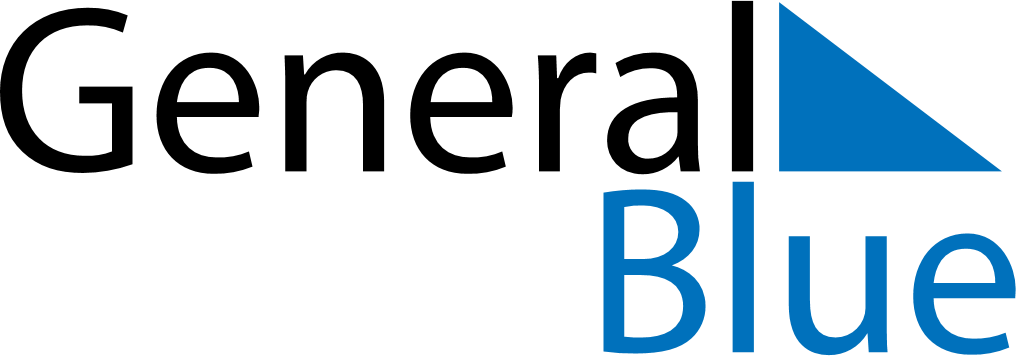 Gabon 2030 HolidaysGabon 2030 HolidaysDATENAME OF HOLIDAYJanuary 1, 2030TuesdayNew Year’s DayFebruary 4, 2030MondayEnd of Ramadan (Eid al-Fitr)April 13, 2030SaturdayFeast of the Sacrifice (Eid al-Adha)April 17, 2030WednesdayWomen’s DayApril 22, 2030MondayEaster MondayMay 1, 2030WednesdayLabour DayJune 10, 2030MondayWhit MondayAugust 15, 2030ThursdayAssumptionAugust 16, 2030FridayIndependence DayNovember 1, 2030FridayAll Saints’ DayDecember 25, 2030WednesdayChristmas Day